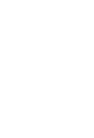 True or False?1. This is good objective for a student who understands symmetry and bilateral symmetry: Objective: Student will learn and identify the ideas of symmetry, bilateral symmetry, and radial symmetry by creating artwork that uses these ideas.2. Context: This is a good objective for a student who has learned about the parts of a main idea statement:Objective: Student will identify the main idea of texts.Every lesson should have an assessment.Teachers should teach one lesson every day.Students who need intensive intervention but not IEPs should have objectives based strictly on grade-level.Context: Student learns about author’s point of view for the first timeWhich of these is the better objective in this context?Student will underline opinionated statements in a short article.Student will determine an author’s point of view by underlining opinionated statements within a given textWhich part(s) of the checklist does each of these objectives (for the same context above) violate?Student will compare the authors’ points of view in texts students already read.Student will identify opinionated statements.Student will write a short essay describing the author’s point of view and giving their opinion about the author